ETİMESGUT ŞEHİT SALİH HELVACI MESLEKİ VE TEKNİK ANADOLU LİSESİ2021-2022 EĞİTİM ÖĞRETİM YILIWEB YAYIN EKİBİ TOPLANTI TUTANAĞIhttp://salihhelvacimtal.meb.k12.tr/Toplantı Yeri			:  Müdür OdasıToplantı Tarihi ve Saati		: 15.09.2021 – 10:00 Toplantı No			: 1GÜNDEM MADDELERİAçılış ve Yoklama05/06/2018 tarih ve 10943576 sayılı Okul İnternet Siteleri YönergesiGörev Dağılımının belirlenmesiPanel kullanım ve içerik yönetim politikasıKapanışGÜNDEM MADDELERİNİN GÖRÜŞÜLMESİ1. Okul Müdürü ve Ekip Başkanı OKTAY ÇALIŞKAN, toplantıyı iyi bir çalışma olması dilekleriyle açtı. T.C. MEB Bilgi İşlem Dairesi Başkanlığının 05/06/2018 tarihli resmi yazısının ekinde belirtilen “Okul İnternet Siteleri Yönergesi”  gereği  WEB SİTESİ YAYIN EKİBİ’nin öğretmenler kurulunca belirlendiği görülmüştür. Yapılan yoklamada ekip üyelerinin tamamının hazır bulunduğu görüldü. Ekiplerin görev dağılımı tablodaki gibi kararlaştırılmıştır.Okul Müdürü Oktay ÇALIŞKAN;Web sitemiz 53.000 kurum arasından ;2016-2017 Eğitim Öğretim yılında ilçe birincisi, Ankara birincisi ve Türkiye 8.olarak başarı elde etmiştir.2017-2018 Eğitim Öğretim yılında da ilçe birincisi, Ankara ikincisi, Türkiye atmış birincisi olarak başarı elde etmiştir. 2018-2019 Eğitim Öğretim yılında da ilçe birincisi, Ankara dokuzuncusu, Türkiye iki yüz otuz beşincisi olarak başarı elde etmiştir. 2019-2020 Eğitim Öğretim yılında da ilçe birincisi, Ankara 4., Türkiye 124. olarak başarı elde etmiştir. 2020-2021 Eğitim Öğretim yılında da ilçe birincisi, Ankara 5., Türkiye 149. olarak başarı elde etmiştir. Emeği geçen tüm meslektaşlarımıza, öğrencilerimize, velilerimize sonsuz teşekkür ve saygılarımızı sunarız, dedi.2. Okul - aile - öğrenci ilişkilerinin daha verimli olması ve okulumuz etkinliklerinin tanıtımı için 
 sosyal medya hesapları oluşturulmuştur.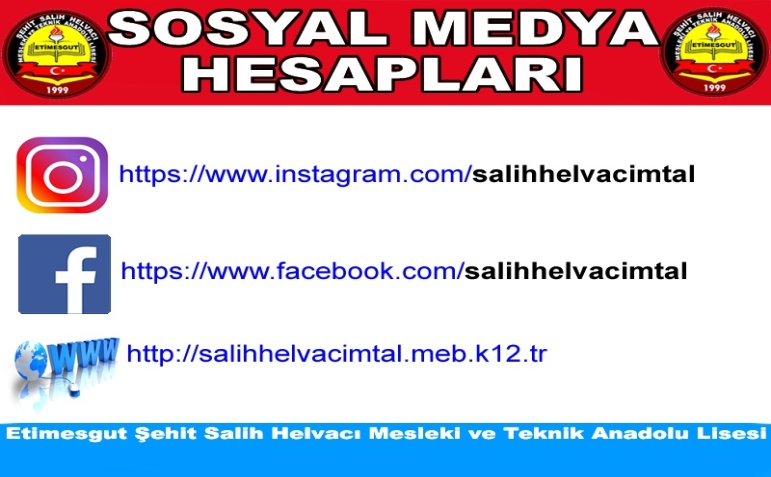 Sosyal medya hesaplarında okul web sitesinde yayınlanan haber, içeriklerin eş zamanlı yayınlanması kararlaştırıldı.3. Panel kullanım ve içerik yönetim politikasıMADDE 8 –(1) Kullanıcı Yönetimi: İnternet sitesi yayın ekibi yöneticisi, kurum MEBBİS kullanıcı adı ve şifresi ile panele giriş yaparak internet sitesi yayın ekibi kullanıcı hesaplarını oluşturur. İnternet sitesi yayın ekibinden ayrılan veya internet sitesi yayın ekibine katılan kişilerin kullanıcı hesapları internet sitesi yayın ekibi yöneticisi tarafından güncellenir. (2) Panelde yer alan, kuruma ait temel bilgilerin veri girişi yapılır. (3) Okul adı, okul türü veya kurum kodu değişikliklerinde istenirse mevcut internet sitesi üzerinde okul adı ve alan adını değiştirerek kullanılmaya devam edilir. Okulun sehven birden fazla internet sitesi oluşturulması durumunda; panelde yer alan ilgili menüden kullanılmayan internet sitesi silinir. (4) İçerik; hedef kitleye yönelik güncel, zengin ve tutarlı olur. (5) Okul internet sitelerinde yayınlanacak içerikler: internet sitesinin etkin ve verimli kullanımını sağlamak amacıyla okul tanıtımı, öğrencilerin çeşitli alanlardaki proje çalışmaları, kültürel, sanatsal ve sportif faaliyetleri, öğretmenlerin hazırladıkları özgün eğitim içerikleri, rehberlik çalışmaları ve benzeri içerikleri kapsar. (6) Oluşturulan içerikler, internet sitesi ziyaretçilerinin kurum hakkında olumlu bir algıya sahip olmalarına ve güven duygusunun oluşmasına, hedef kitlenin aidiyetlerinin artmasına yardımcı olacak nitelikte olur. (7) Haber kategorisindeki içerikler; ne, nerede, ne zaman, nasıl, niçin, kim (5N 1K) sorularına cevap verecek şekilde hazırlanır. Haberler, kurumla doğrudan ilgili ve kurumsal kimliğe zarar vermeyecek nitelikte olur. (8) Başkanlık tarafından yapılacak duyuru ve uyarılar panelden takip edilerek ivedi şekilde uygulanır. (9) Benzer içerikler tek başlık altında veya liste şeklinde yayınlanır, içerik tekrarı yapılmaz. Bakanlığımız tarafından yürütülen projeler (MEBBİS, E-okul, www.meb.gov.tr, EBA ve benzeri) ve farklı sitelerde yer alan içerikler kopyalanarak tekrar oluşturacak şekilde yayınlanmaz ancak okulu ve hedef kitleyi doğrudan ilgilendiren içerikler alıntı olarak belirtilip, link verilerek yayınlanır. (10)İlan ve bildirim niteliğindeki içerikler duyurular bölümünde yayınlanır. (11)Doküman niteliğindeki içerikler menü içerisinde gruplanarak yayınlanır. (12)Bağlantılar menüsüne sık kullanılan ve göz önünde bulunması gereken içerikler eklenir. (13)Kişisel verilerin korunması kapsamında; internet sitesinde kişiyi tam olarak belirlenebilir kılan (T.C. Kimlik No, anne-baba adı, iletişim ve ikametgâh bilgileri ve benzeri) bilgilerin yer aldığı listeler yayınlanmaz. (14)Okul internet sitesinde yönetici, öğretmen, diğer personel ve öğrencilere ait görsellerin yayınlanabilmesi için ilgiliden muvafakatname alınır. Okul internet sitesinde kullanılacak her türlü görsel bu muvafakatname esas alınarak seçilir. (15)Hakkında koruma kararı bulunan öğrencilere ait bilgi ve fotoğraflar hiçbir surette yayınlanmaz. (16)İnternet sitesinde, öğrenciler için eğitici niteliği olmayan, pedagojik açıdan sakıncalı içerik, bağlantı ve medya (oyun, video, uygulama ve benzeri) yayınlanmaz. (17)Okul /kurum internet sitelerinde reklam yayınlanmaz. (18) 6698 Sayılı Kişisel Verilerin Korunması Kanunu kapsamında, yayınlanacak her türlü içerik telif hakları, fikri haklar, şeref ve haysiyetin korunması ve gizlilikle uyumlu olur. Bakanlığın herhangi bir politikasını, kuralını ya da düzenlemesini ihlal edemez. Mevzuatla belirlenen hususlara aykırı olmaz. (19)Panel Yetkilisi, a) Panelde yer alan bilgilere zarar vermez; işleyişi aksatma, yavaşlatma veya durdurma eylemlerinde bulunmaz, içeriğini yetkisiz olarak değiştirmez. b) Kendi kullanıcı bilgilerini; kimseyle paylaşmaz; bu bilgileri başkasının kullanımına izin vermez. c) Bilgi teknolojileri kapsamında, panelde yer alan herhangi bir kaynağı, hiç kimse adına ve yararına kullanmaz. ç) Diğer panel yetkililerinin hesap bilgilerini kullanarak yetki gerektiren alanlara erişmez. d) İnternet sitesinin çalışmasını etkileyen arızaları mümkün olan en kısa sürede uygun iletişim kanallarını kullanarak Başkanlığa rapor eder. e) Panelde yer alan gizlilik gerektiren bilgileri, kişisel veriler ve veri içeren ekran görüntülerini paylaşmaz.                       Senebaşı öğretmenler kurulunda tüm öğretmenlerimizden muvafakatname imza sirküsü alınmıştır. Kayıtlarda da velilerimizden öğrencilerimiz için muvafakatname alınmıştır.3. Web Yayın Ekibi üyeleri görev dağılımı aşağıda belirtildiği gibi olması kararlaştırılmıştır;EKİP ÜYELERİNİN GÖREV TANIMLARI;İnternet sitesi yayın ekibinin görevleri şunlardır: a) Okul internet sitesini yayınlar, yönetir. b) Panel Kullanım ve İçerik Yönetim politikasına uygun iş ve işlemleri yapar. c) İnternet sitesi yayın ekibi yöneticisi; internet sitesi yayın ekibinin koordinasyonu, denetimi ve yayınlanacak içeriğin kontrolünü sağlar. ç) İnternet sitesi yöneticisi okul internet sitesi ile ilgili teknik iş ve işlemleri yürütür. d) Editör; içerik oluşturur, oluşturulan tüm içeriklerin niteliğini artırmak üzere; anlam bütünlüğü, hitap tutarlılığı, noktalama, imla ve yazım kurallarına uygunluğunu denetler, değerlendirir ve düzeltmeler yapar. e) Danışman; oluşturulan tüm içeriklerin pedagojik açıdan uygunluğunu denetler.4. Okul Müdürü ve Ekip Başkanı OKTAY ÇALIŞKAN iyi dileklerle toplantı sona ermiştir. ALINAN KARARLAR:1- Yönerge çerçevesinde iş ve işlemlerin titizlikle yürütülmesi kararlaştırıldı.2- Öğretmenler kurulunda alınan karar gereği okul kültürel, sportif, sosyal vb. tüm etkinliklerin okul web sitesinde düzenli bir şekilde yayınlanması kararlaştırıldı.3- Kurum kültürü çalışmaları kapsamında tüm okul ile ilgili arşiv bilgilerinin dijital ortama aktarılarak yayınlanması kararlaştırıldı.4- Öğretmenlerin resmi izinleri doğrultusunda okul sitesinde veli ve öğrencilerin iletişimi güçlendirmesi için fotoğraflarının yayınlanması kararlaştırıldı. (Sadece 2 öğretmen fotoğrafının yayınlanmasına izin vermemiştir. Ç.S., A.B.A)5- Tüm etkinliklerin resim öğretmeni Ertan KÖTEK koordinesinde kurulacak fotoğrafçılık kulübü öğrencileri tarafından fotoğraf, video işlemlerinin yapılması kararlaştırılmıştır.6- Okulun İNGİLİZCE tanıtımının hazırlanarak web sitesinde bağlantı verilmesi kararlaştırılmıştır.UYGUNDUR.…../……/2021Oktay ÇALIŞKANOKUL MÜDÜRÜ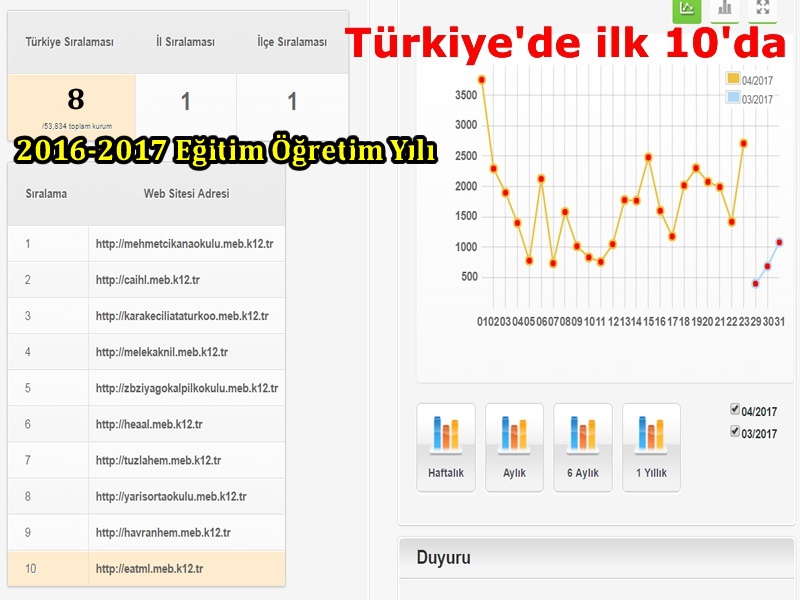 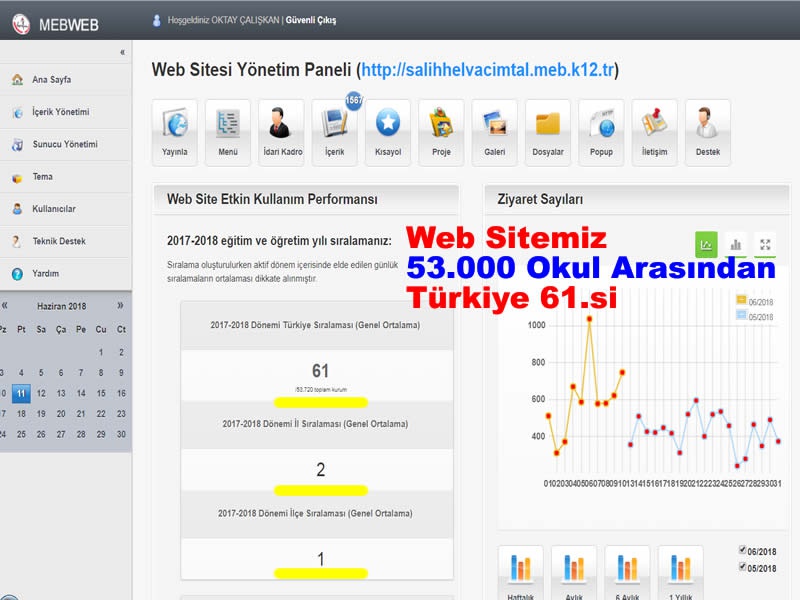 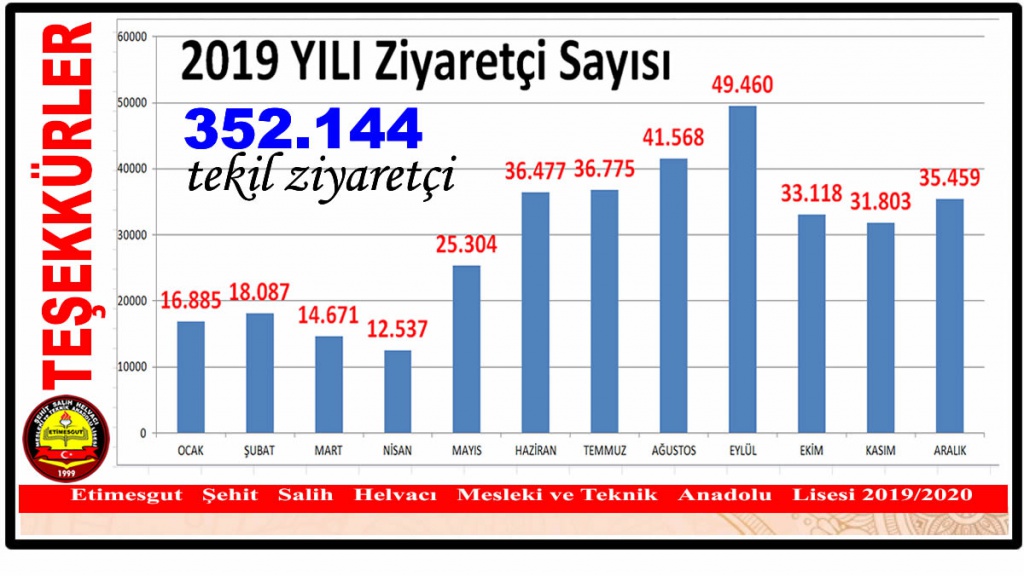 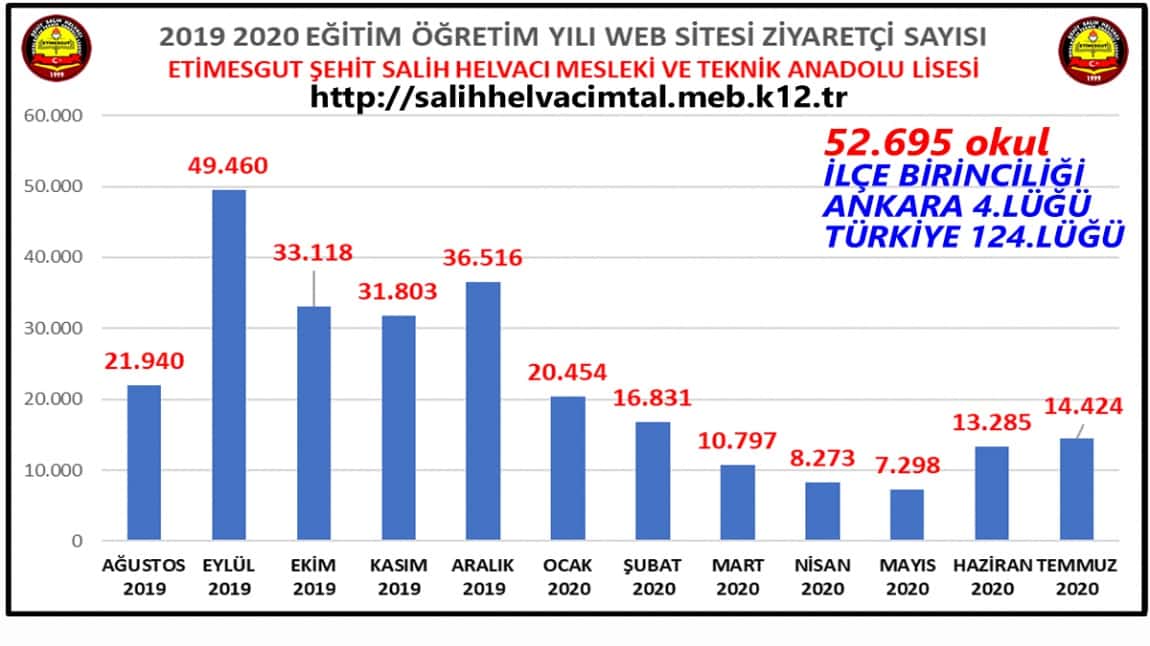 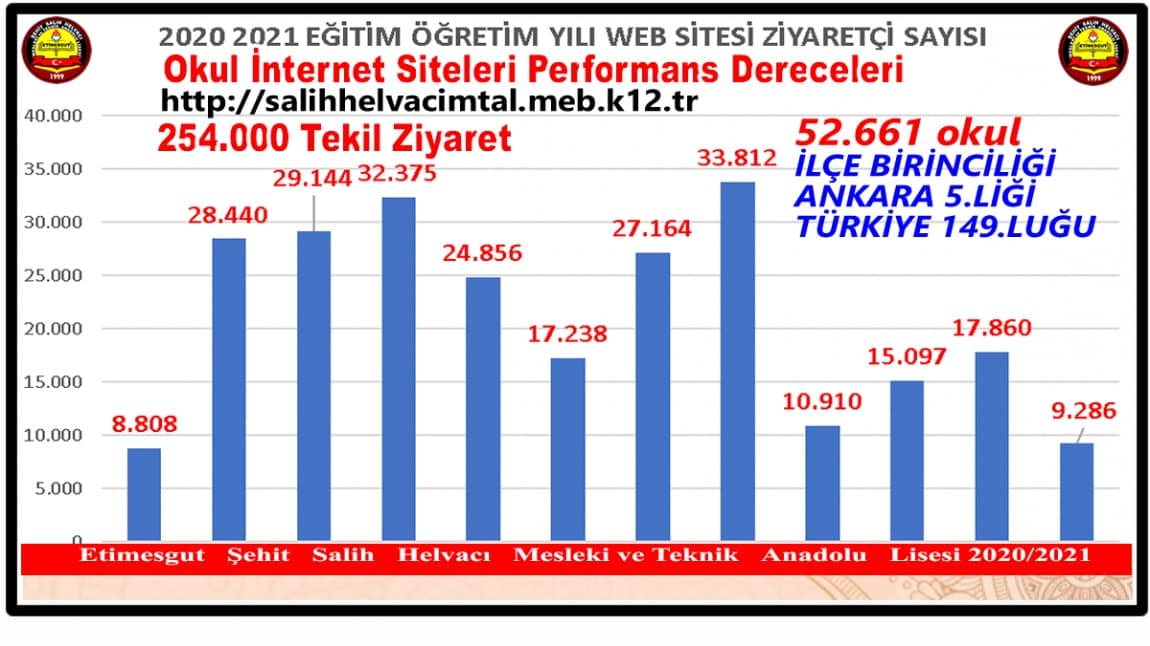 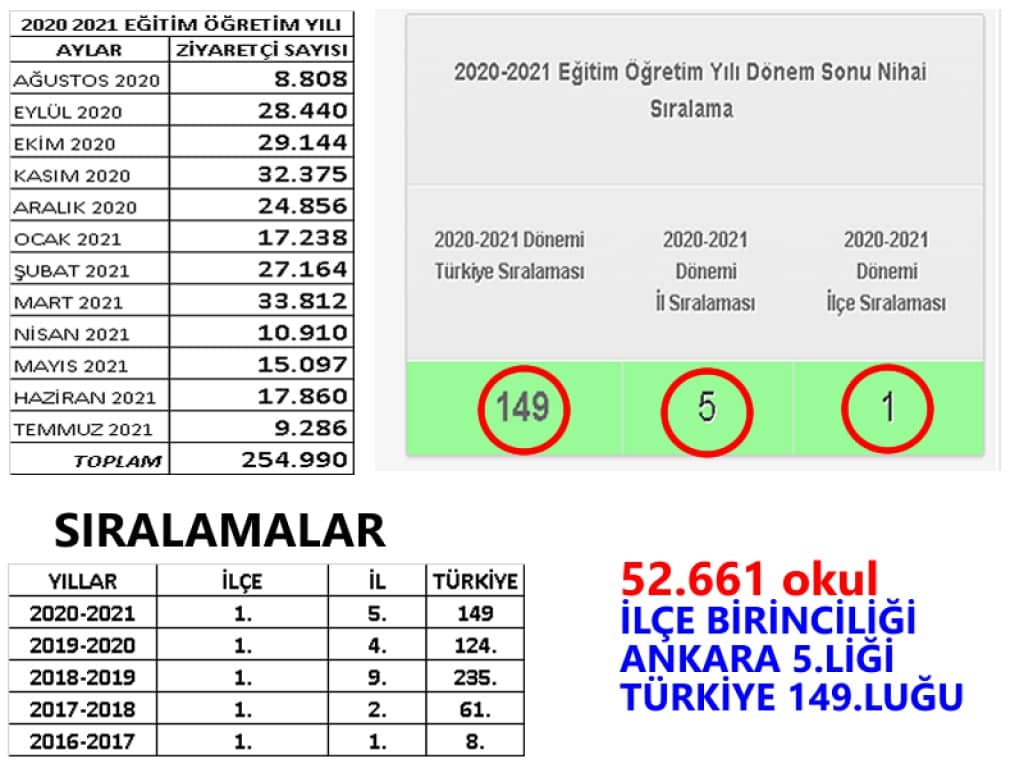 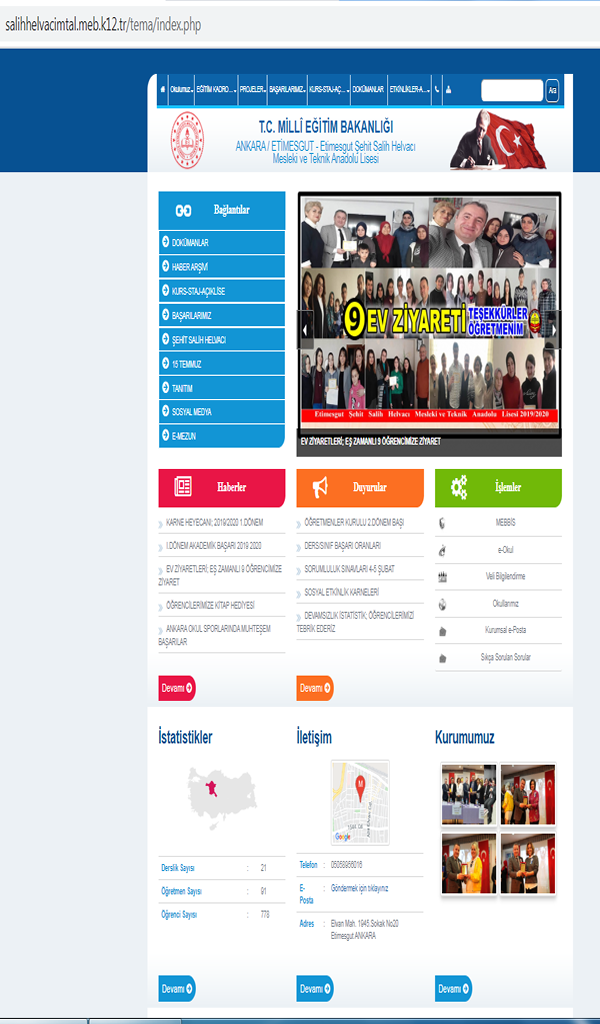 Adı SoyadıBranşıGöreviOKTAY ÇALIŞKAN-Okul MüdürüYöneticiİSMAİL YİĞİTMüdür Yardımcısı-Yayın Ekibi YöneticisiYASİN UZAREdebiyat Öğretmeni- Web Site EditörKÜBRA B.S.KESKİNBilişim Atölye Şefi-İnternet Sitesi YöneticisiNİLAY MUTLUOkul Rehber Öğretmeni-Web Site DanışmanıEBRU ÖZENBAŞİngilizce Öğretmeni-Üye Yabancı Dil İçerik SorumlusuAdı SoyadıBranşı-GöreviİMZAOKTAY ÇALIŞKAN-YöneticiOkul MüdürüİSMAİL YİĞİTMüdür Yardımcısı -Yayın Ekibi YöneticisiYASİN UZAREdebiyat Öğretmeni- Web Site EditörKÜBRA B.S.KESKİNBilişim Atölye Şefi-İnternet Sitesi YöneticisiNİLAY MUTLUOkul Rehber Öğretmeni-Web Site DanışmanıEBRU ÖZENBAŞİngilizce Öğretmeni-Üye